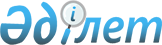 О признании утратившими силу постановлений Правительства Республики Казахстан от 30 декабря 1994 года N 1495 и от 29 апреля 1996 года N 525Постановление Правительства Республики Казахстан от 28 декабря 2000 года N 1914

      В целях приведения в соответствие с Законом Республики Казахстан от 14 апреля 1993 года Z932200_ "О реабилитации жертв массовых политических репрессий" Правительство Республики Казахстан постановляет: 

      1. Признать утратившими силу: 

      1) постановление Кабинета Министров Республики Казахстан от 30 декабря 1994 года N 1495  P941495_  "О возмещении ущерба реабилитированным гражданам";     2) постановление Правительства Республики Казахстан от 29 апреля 1996 года N 525  P960525_  "О внесении изменений и дополнений в постановление Кабинета Министров Республики Казахстан от 30 декабря 1994 года N 1495".     2. Настоящее постановление вступает в силу с 1 января 2001 года.        Первый заместитель        Премьер-Министра        Республики Казахстан(Специалисты: Склярова И.В.,              Умбетова А.М.)   
					© 2012. РГП на ПХВ «Институт законодательства и правовой информации Республики Казахстан» Министерства юстиции Республики Казахстан
				